Handout 1:  Lencioni’s Five Dysfunctions of a Team—Diagram and Explanation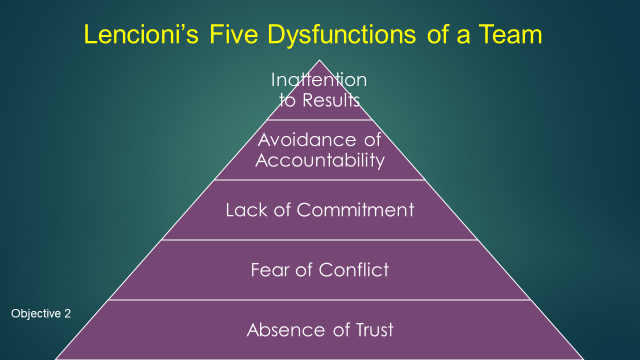 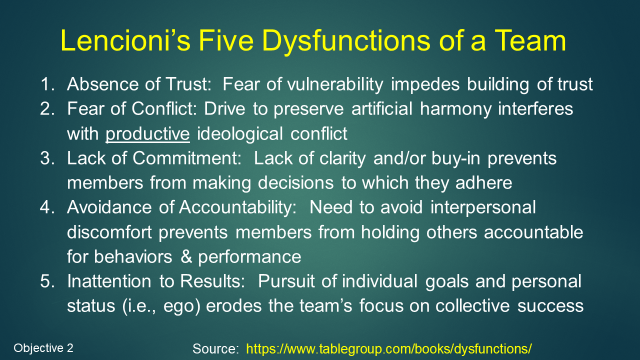 